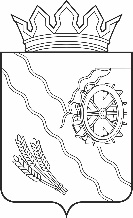 Дума Шегарского районаТомской областиРЕШЕНИЕ        с. Мельниково18.07.2023 г.                                                                                     № 322О принятии к сведению информации«О работе отдела опеки и попечительства Администрации Шегарского района» за 2022 год	        Рассмотрев и обсудив представленную информацию «О работе отдела опеки и попечительства Администрации Шегарского района» за 2022 год,ДУМА ШЕГАРСКОГО РАЙОНА РЕШИЛА:	 Принять к сведению информацию «О работе отдела опеки и попечительства Администрации Шегарского района» за 2022 год.Председатель Думы Шегарского района                                  Л.И. НистерюкИнформация о работе отдела опеки и попечительства за 2022 год.        Полномочия органа опеки и попечительства на территории Шегарского района выполняет Администрация Шегарского района через отдел опеки и попечительства. Перечень переданных на уровень муниципальный районов государственных полномочий в сфере опеки и попечительства установлен Законом Томской области от 28.12.2007 N 298-03 "О наделении органов местного самоуправления отдельными государственными полномочиями по организации и осуществлению деятельности по опеке и попечительству в Томской области"         Основными задачами и направлениями работы отдела опеки и попечительства являются своевременное выявление детей – сирот и детей, оставшихся без попечения родителей, их дальнейшее жизнеустройство, контроль за условиями содержания и воспитания несовершеннолетних подопечных, профилактика возвратов детей из замещающих семей. Также всесторонняя помощь детям и семьям, нуждающимся в государственной защите, в целях сохранения кровной семьи, защита прав и интересов детей и граждан, нуждающихся в установлении над ними опеки (попечительства).           На 01.01.2023г численность детского населения на территории Шегарского района составляла 4018 человек, из них численность детей – сирот и детей, оставшихся без попечения родителей, составляла – 111 человек, из которых 104 ребенка проживает в замещающей семье, в отношении 7 – обязанности законного представителя исполняет отдел опеки и попечительства.          Из общего числа детей, состоящих на учете в отделе опеки и попечительства, 88 человек получали пособие на содержание. Заработную плату получали 49 замещающих родителей.	За период 2022 года на территории Шегарского района было выявлено 21 ребенок, из них у 6 детей (2 семьи) родители были лишены или ограничены в родительских правах, 13 детей (5 семей) – дети – сироты, родители которых умерли, 2 детей (две семьи) – повторный отказ от ребенка.	Из общего количества выявленных детей 4 устроены в детские государственные учреждения на полное государственное обеспечение, 1 направлен в учреждение среднего профессионального образования, 16 переданы на воспитание в замещающие семьи к близким родственникам. Усыновления не было.	На 01.01.2023г численность замещающих семей в районе - 73, из них - 6 с тремя и более подопечными детьми, 3 с шестью подопечными детьми, в остальных воспитываются один – два ребенка.	В течение 2022 года 7 человек прошли подготовку в Школе приемных родителей на базе «Службы помощи семье и детям Шегарского района»Граждан, желающих принять на воспитание ребенка в свою семью (кандидатов в опекуны), состоящих на учете в отделе опеки и попечительства на конец 2022г было трое.         В течение 2022г отделом опеки и попечительства были подготовлены и представлены в суд документы и заключения в защиту 31 ребенка, из них 18 – это защита личных и имущественных прав детей, 11 – это лишение или ограничение в родительских правах, 2 – касались определения места жительства детей, 210 семей получили помощь в предоставлении медицинской, психологической, педагогической, юридической, социальной помощи, не относящейся к социальным услугам.         В рамках межведомственного взаимодействия по государственной защите детей поступило 26 сообщений о нарушении прав детей, по которым, была начата работа в рамках технологии «случай».         В 2022 году в Шегарском районе приобретено 5 квартир для лиц из числа детей-сирот и детей, оставшихся без попечения родителей. Из них:- 2 за счет средств федеральной и областной субвенции (на аукционах)- 2 за счет средств межбюджетных трансфертов (по решению суда)- 1 за счет денежной выплаты, удостоверяемой государственным жилищным сертификатомВсего было предусмотрено средств на обеспечение жилыми помещениями:  - 3 950 894,23 руб. - средства федерального и областного бюджетов, - 3 313 280,0 руб. - средства межбюджетных трансфертов по судебным актам- 1 967 559,0 руб.	 - денежной выплаты, удостоверяемой государственным жилищным сертификатом.        Освоение средств федерального бюджета составило 100%, средства областного бюджета израсходованы не полностью - 	1 044 922,0 руб. было возвращено в бюджет области, средства сертификата использованы также полностью.Всего за 2022 года было проведено 15 электронных аукционов, 12 из них были признаны несостоявшимися по причине отсутствия заявок на участие, по результатам 3 аукционов заключены муниципальные контракты.			        На 01.01.2023г. в списке граждан, которые подлежат обеспечению жилыми помещениями на территории муниципального образования «Шегарский район» состоят – 72 человека, из них 39 человек имеющих и не реализовавших право на обеспечение жилым помещением, в том числе 7 из которых написали заявление об отсрочке предоставления жилых помещений.																																																																																								